Glenorchy Rowing Club Inc.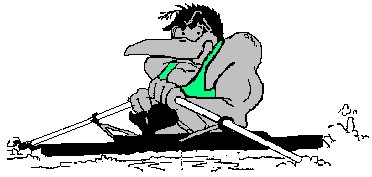 Membership Form 2018/2019Applicant details:Title:  		Family Name:       	Given Names(s):       Address:        	     	Post Code:      Telephone	 Home:       	Mobile:        	Email:       Date of Birth:	      Membership category and subscription (please select) Life member	$5,550	 Visiting member		$110 Rower - competitor	$430	 Friend (GRC)		$18 Rower - competitor (FT student)	$295	 Affiliate (MOCO Dragons)		$115 Rower - non competitor	$230	 Affiliate (MOCO Dragon Junior)	$80 Associate (GRC)	$115	Medical conditions (rowers only)Do you have any medical conditions, previous injuries or other limitations that may affect your ability to participate in rowing?  	 Yes (please attach letter if necessary)	 NoSkills and qualificationsDo you have any of the following?	Motor boat licence		License Number:       	Expiry date:      	Firstaid qualifications		Certificate Number:      	Expiry Date:      	Formal coaching qualifications	Reg Number:      		Expiry date:       	Working with Vulnerable People registration	Reg Number:      		Expiry date:      Membership conditions	Except for MOCO Dragon affiliate members, I confirm that I can swim 50 metres wearing rowing clothing, I can tread water for at least 2 minutes & I can swim under water for at least 5 metres.	Except for MOCO Dragon affiliate members, I confirm that I will wear a personal flotation device if I do not meet all of the previous criteria.	I understand that, except for MOCO Dragon affiliate members, it is a condition of membership that I am required to contribute to the club by assisting in at least two fundraising activities during the year.  	I agree to abide by the rules of the Glenorchy Rowing Club.	I agree to pay all applicable fees as and when they become due.Emergency contact:Name:      							Relationship:      Telephone:	 Home:       	Mobile:       Signature of applicant:      	Date:      Approved: 1. (Member)      	Date:      Approved: 2. (Member)      	Date:      Parent/guardian details: (if applicant is under 18)Title:       	Family Name:      	Given Names(s):      Telephone: Home:      	Mobile:      	Email:      Signature of parent or guardian:      	Date:      